ПРОЕКТ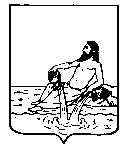 ВЕЛИКОУСТЮГСКАЯ ДУМАВЕЛИКОУСТЮГСКОГО МУНИЦИПАЛЬНОГО ОКРУГАР Е Ш Е Н И Е  от                                     №                        ___________________________________________________________________________                   ______________________г. Великий УстюгВ соответствии с Федеральным законом от 25.12.2008 N 273-ФЗ «О противодействии коррупции», руководствуясь статьей 28 Устава Великоустюгского муниципального округа Вологодской области,Великоустюгская Дума РЕШИЛА:1. Утвердить Положение о порядке сообщения лицами, замещающими муниципальные должности Великоустюгского муниципального округа, о возникновении личной заинтересованности при исполнении должностных обязанностей, которая приводит или может привести к конфликту интересов согласно приложению к настоящему решению.2. Признать утратившими силу:решение  Великоустюгской Думы Великоустюгского муниципального района от 26.02.2016 N 9 «Об утверждении  положения о  порядке   сообщения  лицами,  замещающими   муниципальные должности  о   возникновении   личной   заинтересованности  при исполнении   должностных   обязанностей,    которая приводит или может привести к конфликту интересов»;3. Настоящее решение вступает в силу после официального опубликования.УТВЕРЖДЕНО: решением Великоустюгской Думыот «__» _______ 2023 года № __(приложение)Положениео порядке сообщения лицами, замещающими муниципальные должности Великоустюгского муниципального округа, о возникновении личной заинтересованности при исполнении должностных обязанностей, которая приводит или может привести к конфликту интересов1. Настоящим Положением определяются правила уведомления лицами, замещающими муниципальные должности Великоустюгского муниципального округа, о возникновении личной заинтересованности при исполнении должностных обязанностей, которая приводит или может привести к конфликту интересов.2. Под лицами, замещающими муниципальные должности Великоустюгского муниципального округа (далее – лица, замещающие муниципальные должности), в силу положений статьи 2 Федерального закона от 06.10.2003 № 131-ФЗ «Об общих принципах организации местного самоуправления в Российской Федерации» в настоящем Положении следует понимать:Главу Великоустюгского муниципального округа Вологодской области;председателя Великоустюгской Думы;депутата Великоустюгской Думы;председателя Контрольно-счетной палаты Великоустюгского муниципального округа Вологодской области.Лицо, замещающее муниципальную должность, направляет в организационно-правовой отдел Великоустюгской Думы (далее – организационно-правовой отдел) уведомление о возникновении личной заинтересованности при исполнении должностных обязанностей, которая приводит или может привести к конфликту интересов (далее по тексту – уведомление) составленное по форме согласно приложению № 1 к настоящему Положению.В случае невозможности представить уведомление лично, возможно представление указанного уведомления посредством почтового отправления с уведомлением о вручении и описью вложения.4. В случае, если лицу, замещающему муниципальную должность, стало известно о возникновении у подчиненного ему лица личной заинтересованности при исполнении должностных обязанностей, которая приводит или может привести к конфликту интересов, лицо, замещающее муниципальную должность, направляет представление в уполномоченное структурное подразделение (комиссию) соответствующего органа местного самоуправления, а также принимает меры по предотвращению или урегулированию конфликта интересов.5. Поступившее в организационно-правовой отдел уведомление в тот же день регистрируется в журнале регистрации уведомлений о возникновении личной заинтересованности при исполнении должностных обязанностей, которая приводит или может привести к конфликту интересов (далее — Журнал). Журнал ведется по форме, согласно приложению № 2 к настоящему Положению.Журнал должен быть прошит, пронумерован и заверен печатью Великоустюгской Думы. Журнал хранится в течение трех лет с даты регистрации в нем последнего уведомления, после чего передается в архив.6. Копия зарегистрированного в установленном порядке уведомления выдается лицу, замещающему муниципальную должность, в день регистрации уведомления лично под подпись в Журнале либо направляется почтовым отправлением с уведомлением о вручении не позднее двух рабочих дней со дня его регистрации.7. Уведомление в течение трех рабочих дней с даты регистрации направляется в комиссию по контролю за соблюдением лицами, замещающими муниципальные должности, запретов, обязанностей и ограничений, установленных законодательством Российской Федерации в сфере противодействия коррупции, образованную при Великоустюгской Думе, (далее – Комиссия) для его рассмотрения в порядке, установленном Положением о Комиссии.8. По итогам рассмотрения Комиссия принимает одно из следующих решений:а) признать, что при осуществлении полномочий или исполнении должностных обязанностей лицом, замещающим муниципальную должность, конфликт интересов отсутствует;б) признать, что при осуществлении полномочий или исполнении должностных обязанностей лицом, замещающим муниципальную должность, личная заинтересованность приводит или может привести к конфликту интересов. В этом случае Комиссия рекомендует лицу, замещающему муниципальную должность принять меры по предотвращению и (или) урегулированию конфликта интересов в соответствии с законодательством Российской Федерации.в) признать, что лицом, представившим уведомление, не соблюдались требования об урегулировании конфликта интересов. В этом случае Комиссия инициирует перед Великоустюгской Думой  вопрос о применении к лицу, замещающему муниципальную должность, мер ответственности, предусмотренных частью 5 статьи 12.1 Федерального закона от 25.12.2008 N 273-ФЗ "О противодействии коррупции".9. Материалы заседания Комиссии, на котором рассматривалось уведомление, в сроки, установленные Положением о Комиссии, направляются:- в Великоустюгскую Думу для сведения либо для принятия мер по предотвращению или урегулированию конфликта интересов в соответствии с действующим законодательством;- руководителю органа местного самоуправления округа, уполномоченному принять меры по предотвращению или урегулированию конфликта интересов, в соответствии с действующим законодательством;- лицу, замещающему муниципальную должность, в отношении которого рассматривалось уведомление.Приложение № 1к Положению о порядке сообщения лицами, замещающими муниципальные должности Великоустюгского муниципального округа, о возникновении личной заинтересованности при исполнении должностных обязанностей, которая приводит или может привести 
к конфликту интересовВ __________________________________________________________________________________________________________от______________________________________________________________________(должность,  Ф.И.О.)Уведомлениео возникновении личной заинтересованности при исполнении должностных обязанностей, которая приводит или может привести к конфликту интересовСообщаю о возникновении у меня личной заинтересованности при исполнении должностных обязанностей, которая приводит или может привести к конфликту интересов (нужное подчеркнуть).Обстоятельства, являющиеся основанием возникновения личной заинтересованности:_________________________________________________ ____________________________________________________________________________________________________________________________________(описывается ситуация, при которой личная заинтересованность (прямая или косвенная) лица, замещающего муниципальную должность, влияет или может повлиять на надлежащее, объективное и беспристрастное исполнение им должностных обязанностей)Должностные обязанности, на исполнение которых влияет или может повлиять личная заинтересованность:____________________________________________________________________________________________________________________________________Принятые (предлагаемые) меры по предотвращению или урегулированию конфликта интересов:________________________________________________________________________________________________________________________________Намереваюсь (не намереваюсь) лично присутствовать на заседании комиссии по контролю за соблюдением лицами, замещающими муниципальные должности, запретов, обязанностей и ограничений, установленных законодательством Российской Федерации в сфере противодействия коррупции, образованную при Великоустюгской Думе (нужное подчеркнуть).«__»_______20__г ______________________ / _____________________			   (подпись лица, направляющего уведомление)           (расшифровка подписи)Приложение № 2к Положению о порядке сообщения лицами, замещающими муниципальные должности Великоустюгского муниципального округа, о возникновении личной заинтересованности при исполнении должностных обязанностей, которая приводит или может привести к конфликту интересовЖурналрегистрации уведомлений лицами, замещающими муниципальные должности Великоустюгского муниципального округа, о возникновении личной заинтересованности при исполнении должностных обязанностей, которая приводит или может привести к конфликту интересовПОЯСНИТЕЛЬНАЯ ЗАПИСКАк проекту решения Великоустюгской Думы «Об утверждении Положения о комиссии по контролю за соблюдением лицами, замещающими муниципальные должности, запретов, обязанностей и ограничений, установленных законодательством Российской Федерации в сфере противодействия коррупции»В соответствии с частью 2 статьи 11 Федерального закона от 25.12.2008 
№ 273-ОЗ «О противодействии коррупции» лица, замещающие муниципальные должности, обязаны уведомить в порядке, определенном представителем нанимателя (работодателем) в соответствии с нормативными правовыми актами Российской Федерации, о возникшем конфликте интересов или о возможности его возникновения, как только ему станет об этом известно.Настоящим проектом решения в силу требований федерального законодательства о противодействии коррупции предлагается утвердить Положение о порядке сообщения лицами, замещающими муниципальные должности Великоустюгского муниципального округа, о возникновении личной заинтересованности при исполнении должностных обязанностей, которая приводит или может привести к конфликту интересов.Об утверждении Положения о порядке сообщения лицами, замещающими муниципальные должности Великоустюгского муниципального округа, о возникновении личной заинтересованности при исполнении должностных обязанностей, которая приводит или может привести к конфликту интересовПредседатель Великоустюгской Думы_______________С.А. КапустинГлава Великоустюгского муниципального округа Вологодской области _______________А.В. Кузьмин     № п/пФамилия, имя, отчество лица, представившего уведомлениеДолжность лица, представившего уведомлениеДата составления уведомленияДата регистрации уведомленияФамилия, имя, отчество лица, принявшего уведомлениеПодпись лица, принявшего уведомлениеПодпись лица, представившего уведомление/отметка о направлении уведомления по почте (№ почтового уведомления)12345678